,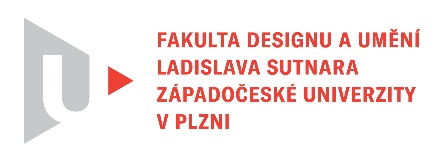 Protokol o hodnoceníkvalifikační práce Název bakalářské práce: POD HLADINOUPráci předložil student: Veronika TICHÁStudijní obor a specializace: Multimediální design, specializace Nová média Hodnocení vedoucího prácePráci hodnotil: Doc. akademický malíř Vladimír MertaCíl práceBakalářskou prací Veronika Tichá splnila deklarovaný cíl práce a to: a) formálně (bylo vytvořeno to, co bylo slíbeno), b) fakticky (kvalita výstupu odpovídá obvyklým požadavkům kladeným na posuzovaný typ kvalifikační práce). Své závěry posuzovatel rozvede a zdůvodní níže. Stručný komentář hodnotiteleSvět Veroniky Tiché má jiné skupenství, než v jakém se většinou člověk pohybuje. Bakalářská práce je nainstalovaná ve vodě jako site specific dílo, které je primárně určeno malému počtu diváků v potápěčských maskách, sekundárně pak už jen jako záznam, dokumentace poskytnuta suchým divákům v galerii. My zde můžeme vidět jen videozáznam, pro mne fungující jako odkaz na představu o tom, jak dílo skutečně vypadá. Lom Amerika je k tomu pro veřejnost nedostupný. Důležitá je tady interaktivní představivost. Veronika prožila při realizaci svého díla doslova tvůrčí dobrodružství, poznamenané několika komplikacemi technologického rázu. Celý ten proces ji mimořádně vyškolil, ale všechny problémy dokázala obrátit ve svůj prospěch.Nekomplikovaný obsah díla vyvažuje atraktivita vizuální podoby, uložené do unikátního prostředí a posun do způsobu vnímání vyžadující nemálo imaginace. Osobně se pod hladinou necítím moc bezpečně. Automaticky se mi aktivuje pud sebezáchovy, zároveň ale i zvědavost, protože život pod hladinou je pro sportovního rybáře mimořádně tajemný a plný očekávání. Provedení díla odpovídá původní představě. Přes různé technologické proměny, pokusy a omyly, zvládla Veronika ve vymezeném čase obdivuhodně dokončit a zdokumentovat svůj pomník podmořské krásy a bohatosti. Představuji si, jak levituji ve vodním sloupci a pokládám kytici chaluh jako poctu Poseidonovi.Vyjádření o plagiátorstvíBakalářská práce Veroniky Tiché není plgiátem a je autorským dílem.4. Navrhovaná známka a případný komentářBakalářskou práci Veroniky Tiché navrhuji hodnotit stupněm výborně.Datum: 19. 5. 2023				Podpis: Doc. akademický malíř Vladimír MertaTisk oboustranný